CHECKLISTMINIMUM SERVICE REQUIREMENTS AND ACADEMIC PERFORMANCE FOR PROMOTION FROM ASSISTANT PROFESSOR SELECTION GRADE (ACADEMIC LEVEL 12) TO ASSOCIATE PROFESSOR (ACADEMIC LEVEL 13A)Assessment (Activity and Grading criteria) Academic / Research Score 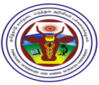 TAMIL NADU VETERINARY AND ANIMAL SCIENCES UNIVERSITYCAREER ADVANCEMENT SCHEME (CAS) - 2024Sl.No.Eligibility CriteriaClaimed by ApplicantVerified by Committee(Fulfilled /Not-fulfilled)Enclosure Page  No.1Assistant Professor who has completed three years of service in Academic Level 12/Selection Grade2A Ph.D. Degree in the subject concerned / relevant discipline3Any one of the following during last three years: completed one course / programme from  amongst  the  categories of Refresher Courses/ Research Methodology Workshops/Syllabus 
Up-gradation Workshop/ Teaching-Learning-Evaluation / Technology Programme/ Faculty Development  Programme  of  at  least  two weeks (ten days) duration (or completed two courses of at least one week (five days) duration in lieu of every single course/programme of at least two weeks (ten days) duration); or completed one MOOCs / PG Diploma / Online course (with e-certification); or contribution towards the development of e-content in 4-quadrant (at least one quadrant)  minimum of 10 modules of a course/contribution towards development of at least 10  modules  of  MOOCs course/ contribution towards conduct of a MOOCs course during the period of assessment4A minimum of seven publications in the peer-reviewed NAAS rated (4 and above) journals (or equivalent UGC/AICTE-listed / SCI journals) out  of which three research papers should have been published as first / corresponding (Guide) author during the assessment period5Evidence of having guided at least one PG (PhD / Masters’) candidate (or) obtained a external research project worth a minimum of Rs. 5 LakhsSl.No.Minimum RequirementClaimed by ApplicantVerified by CommitteeRemarks6‘Satisfactory‘ or ‘Good‘ grade in the annual performance assessment reports of at least two of the  last three years of the assessment period.Sl.No.Minimum RequirementClaimed by ApplicantVerified by CommitteeRemarks770 Marks